PRESS RELEASESeptember 7, 2016On September 3, 2016 at approximately 12:35 pm, deputies spoke with Heather Felter who said her mother, Joycee Felter, had been missing since Wednesday, August 31, 2016 at approximately 11:45 pm.  ACSO investigators were able to track the victim to a trailer park in Chalmette, LA.  In speaking with management of the trailer park, it appears Joycee left the trailer park at approximately 9:00 am on Friday morning alone of her own free will and even asked for directions to the French Quarter.  On Tuesday, Felter contacted her daughter to come pick her up in New Orleans.  Once Joycee returned to Natchez, Investigators interviewed her about what happened.  Joycee said she left Natchez with a friend of her own free will but could not remember the events that happened after she left the trailer park in Chalmette, LA.  Joycee said she does remember being taken care of by homeless veterans in a park.   Joycee said one of the veterans had a government cell phone that he let her use to contact her daughter.  She advised that she did not need medical attention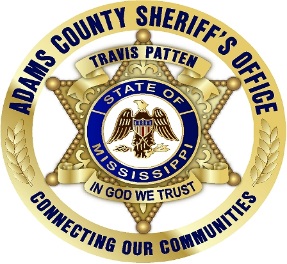 ADAMS COUNTY SHERIFF’S OFFICETravis Patten, Sheriff306 State St.Natchez, MS  39120Phone:  601-442-2752                                                                      Fax:  601-442-3926